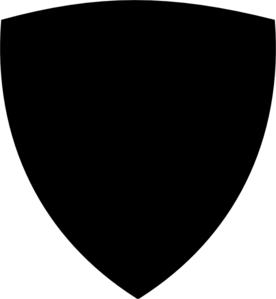 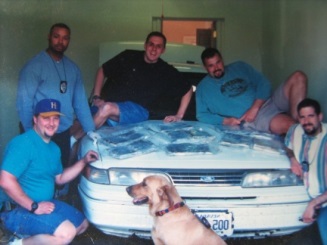 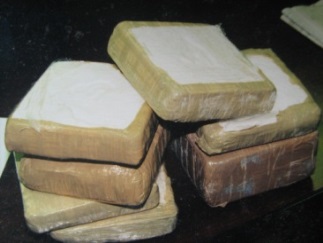 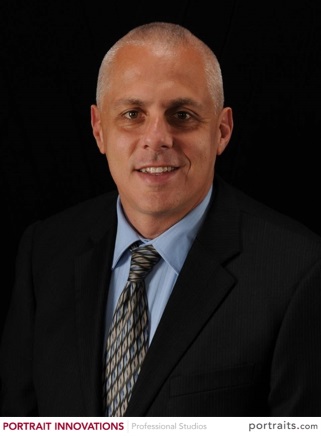    Lt. Colonel Mike Halbleib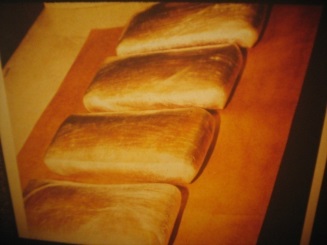 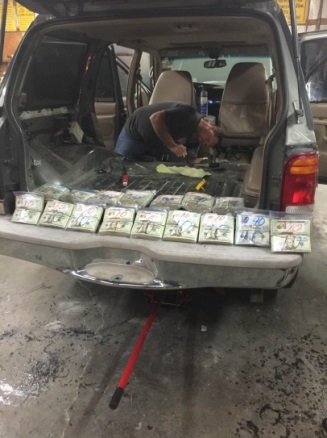                            Seizures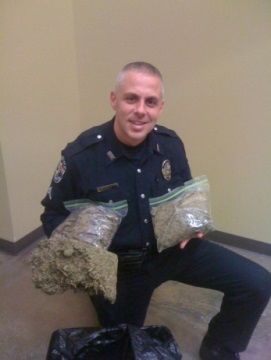 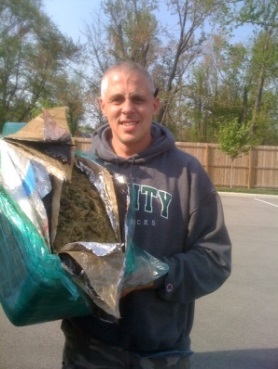 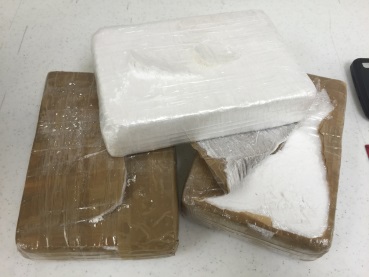 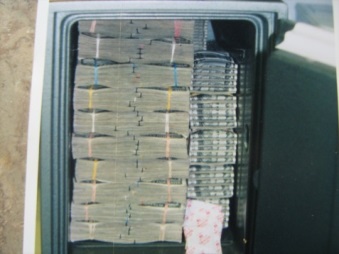 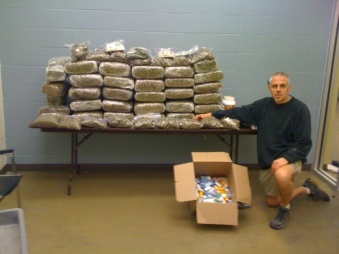 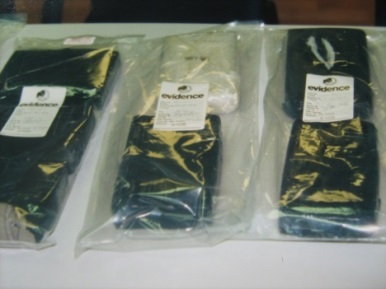 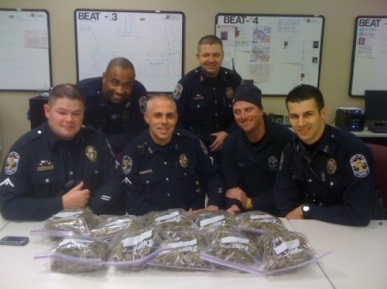 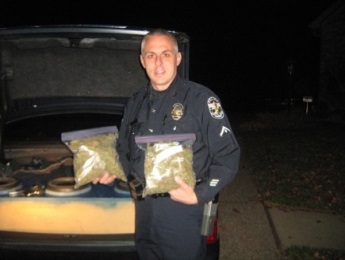 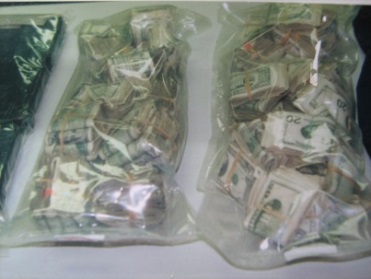 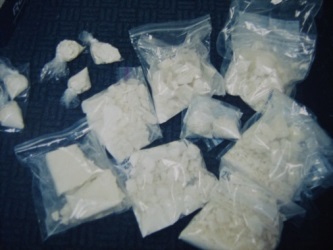 